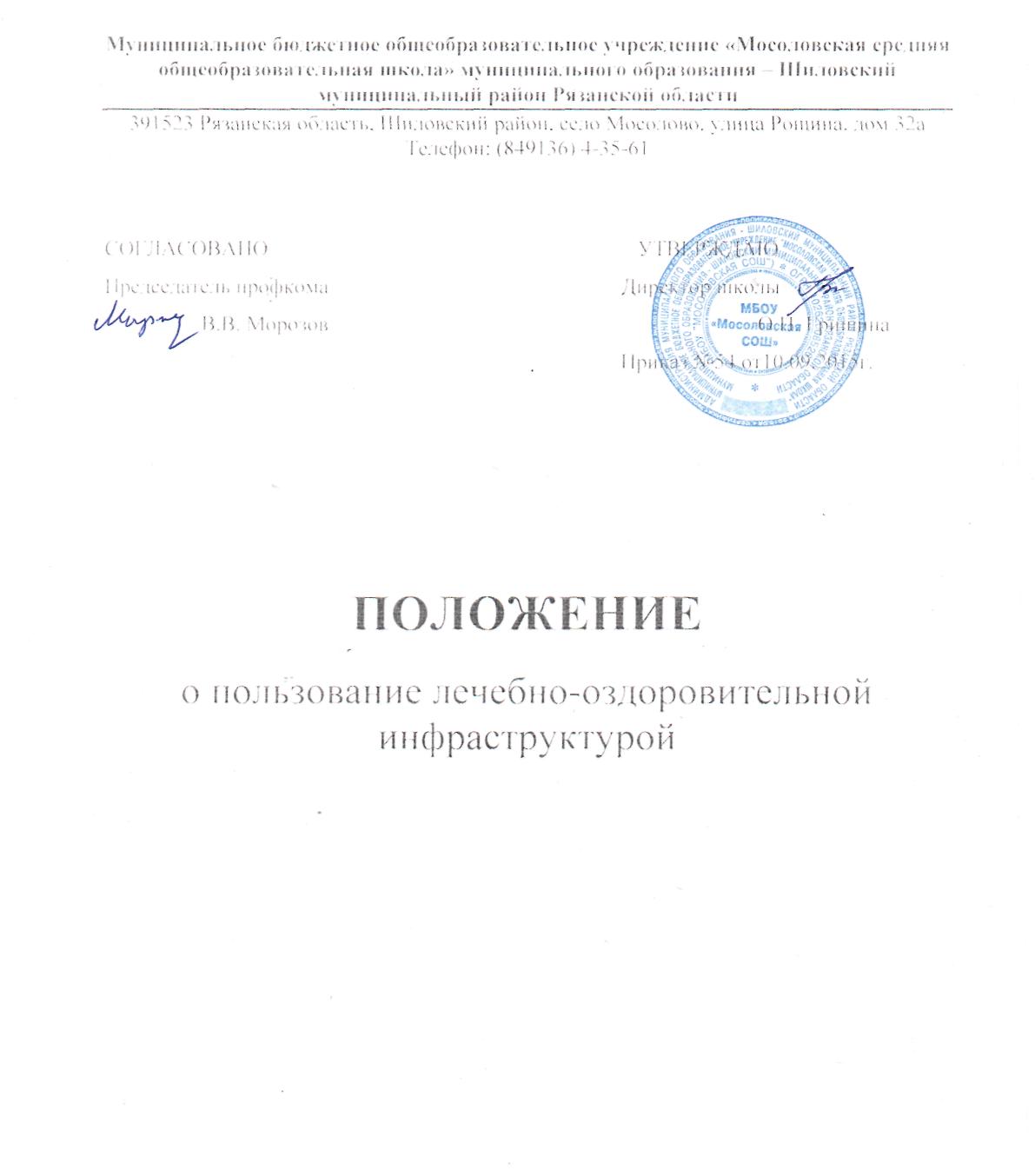 Общие положенияНастоящее положение разработано в соответствии со статьей 34 Федерального Закона от 29 декабря 2012 г. № 273-ФЗ «Об образовании в Российской Федерации» и призвано определить правила пользования учащимися лечебно-оздоровительной инфраструктурой, и объектами спорта на территории МБОУ «Мосоловская СОШ ».Настоящее Положение регламентирует правила пользования, спортивным залом, спортивной площадкой,  медицинским кабинетом, актовым залом, музыкальным оборудованием, школьным музеем другой школьной инфраструктурой.Настоящее Положение действует до внесения в него изменений в соответствии с действующим законодательством.Правила пользования школьным спортивным залом,  спортивной площадкой 3.1. Учащиеся школы имеют право бесплатно пользоваться помещением спортивного зала,  спортивной площадки для  занятий физической культурой, спортивными секциями, отдыха и оздоровления, а также для тренировок перед соревнованиями.3.2. Во время посещений  спортивного   зала,  спортивной площадки образовательного учреждения учащиеся и учителя (далее – посетители) обязаны иметь  спортивную  форму и спортивную обувь. Сменную обувь и одежду необходимо хранить в раздевалке.3.3. Запрещается пользоваться спортзалом, тренажерным залом без разрешения учителя.3.4. В спортзале,  на спортивной площадке необходимо соблюдать необходимую технику безопасности, не мусорить, на портить оборудование..3.5. После каждого занятия необходимо сдать учителю все спортивные снаряды и инвентарь.3.6. Во время перемен  запрещается посещение  спортивного   зала. Использование спортивного зала в урочное  и внеурочное время допускается только в присутствии учителя.3.7. За порчу инвентаря и оборудования предусматривается возмещение ущерба по полной его стоимости либо полноценный ремонт испорченного оборудования.3.8. Учащиеся обязаны использовать  спортивное оборудование и инвентарь только по назначению.3.9. Посторонние лица допускаются в спортзал только с разрешения администрации школы.3.10. Спортивная площадка предназначена для проведения спортивных праздников, а также для занятий во внеурочное время. На спортивной площадке можно заниматься спортом во время перемен.3.11. Пользоваться спортивной площадкой можно только в сухое время года, чтобы не наносить урон травянистому покрытию.Правила пользования медицинским пунктом школы.4.1. Учащиеся школы имеют право посещать школьный медпункт в следующих случаях: При ухудшении самочувствия. При обострении хронических заболеваний. При получении травм и отравлений, независимо, где они получены (в пути следования в школу, на пришкольной территории, на уроке, на перемене, при участии в мероприятии и т. п.).4.2. Учащиеся школы имеют право посещать школьный медпункт, не дожидаясь окончания урока, мероприятия, поставив предварительно в известность учителя, классного руководителя, руководителя кружка, секции, а в экстренных случаях и без предварительной постановки в известность учителя, классного руководителя, руководителя кружка, секции.4.3. Учащиеся школы при посещении школьного медпункта имеют право бесплатно получать следующие медицинские услуги: Измерять температуру, давление, пульс, вес, рост своего тела. Получать первую медицинскую помощь. Принимать профилактические прививки. Проходить медицинские осмотры. Консультироваться о способах улучшения состояния своего здоровья, о здоровом образе жизни.4.4. При прохождении группового медицинского осмотра учащиеся обязаны: Входить в помещение медпункта и покидать его только с разрешения работника медпункта. Соблюдать очередность. Не драться, не толкаться. Не шуметь. Аккуратно обращаться с медицинским инвентарем (весами, ростомером и т. п.). Не открывать шкафы, не брать из них какие-либо медицинские инструменты и препараты, не принимать какие-либо медицинские препараты.4.5.  При получении медицинской помощи учащиеся обязаны сообщить работнику медпункта: Об изменениях в состоянии своего здоровья. Об особенностях своего здоровья: о наличии хронических заболеваний, о перенесенных заболеваниях, о наличии аллергии на пищевые продукты и другие вещества, медицинские препараты, недопустимости (непереносимости) применения отдельных медицинских препаратов, о группе здоровья для занятий физической культурой.4.6. При посещении медпункта учащиеся обязаны: Проявлять осторожность при пользовании медицинские инструментарием (ртутным термометром и т. п.). Выполнять указания работника медпункта своевременно и в полном объеме.4.7. После посещения медпункта учащийся обязан: Доложить учителю, классному руководителю, руководителю кружка, секции о результатах посещения медпункта. В полном объеме и в срок выполнить указания работника медпункта (прекратить занятия; прибыть домой; прибыть в поликлинику к врачу-специалисту или в другое лечебное учреждение).Правила пользования музеем школыУчащиеся школы и их родители  (лица, их заменяющие) имеют право бесплатно посещать школьный музей и получать информацию по экспозициям музея от руководителя музея или членов актива музея.Учащиеся школы и их родители (лица, их заменяющие) имеют право пополнять фонд музея различными экспонатами с  составлением соответствующего акта приемки (на временное или постоянное хранение).Учащиеся школы имеют право быть членами актива музея.Учащиеся школы имеют право бесплатно вести научно-исследовательскую работу на базе музея и пользоваться при этом консультациями руководителя музея.Учащиеся школы обязаны соблюдать правила поведения во время экскурсий в школьный музей.Педагоги школы имеют право проводить уроки на базе музея по предварительной договоренности с руководителем музея.Правила пользования музыкальным оборудованием и актовым залом.6.1. Учащиеся школы  и педагоги имеют право бесплатно пользоваться помещением актового зала и музыкальным оборудованием для проведения внеурочных занятий и внеклассных мероприятий с разрешения администрации школы.6.2. Педагог, проводящий мероприятие в актовом зале, несет персональную ответственность за сохранение порядка в помещении и сохранность музыкального оборудования.6.3. Учащиеся, родители (лица, их заменяющие), педагоги  не имеют право входить в актовый зал в верхней одежде, с портфелями.6.4. Учащиеся обязаны бережно относиться к имуществу актового зала.6.5. Учащиеся не имеют право пользоваться музыкальной аппаратурой актового зала без присмотра педагогов.